Evaluation of knowledge about disinfection of dental impressions in several dental schools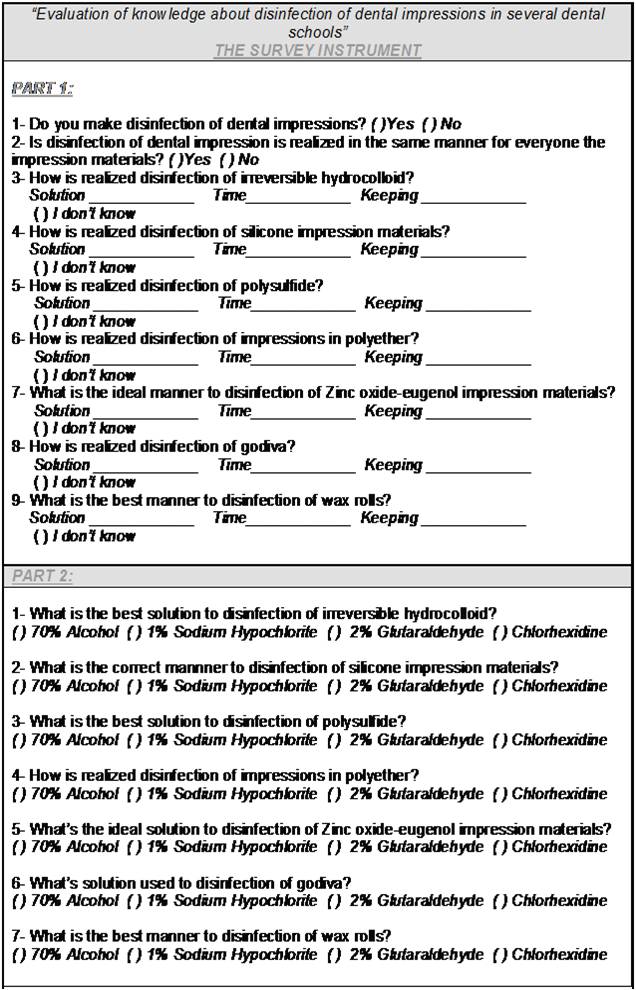 FIGURE 1 - Questionnaire: The first part included descriptive questions and the second multiple choice questions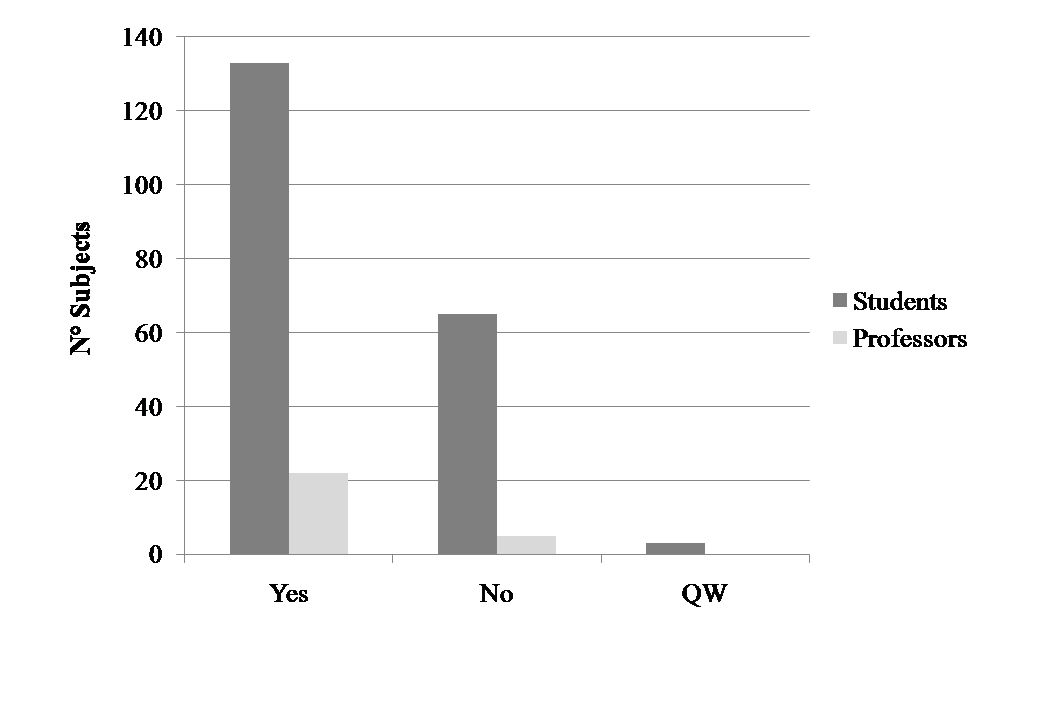 FIGURE 2 - Students and professors that realize disinfection of dental impressions (*QW= questions not answered)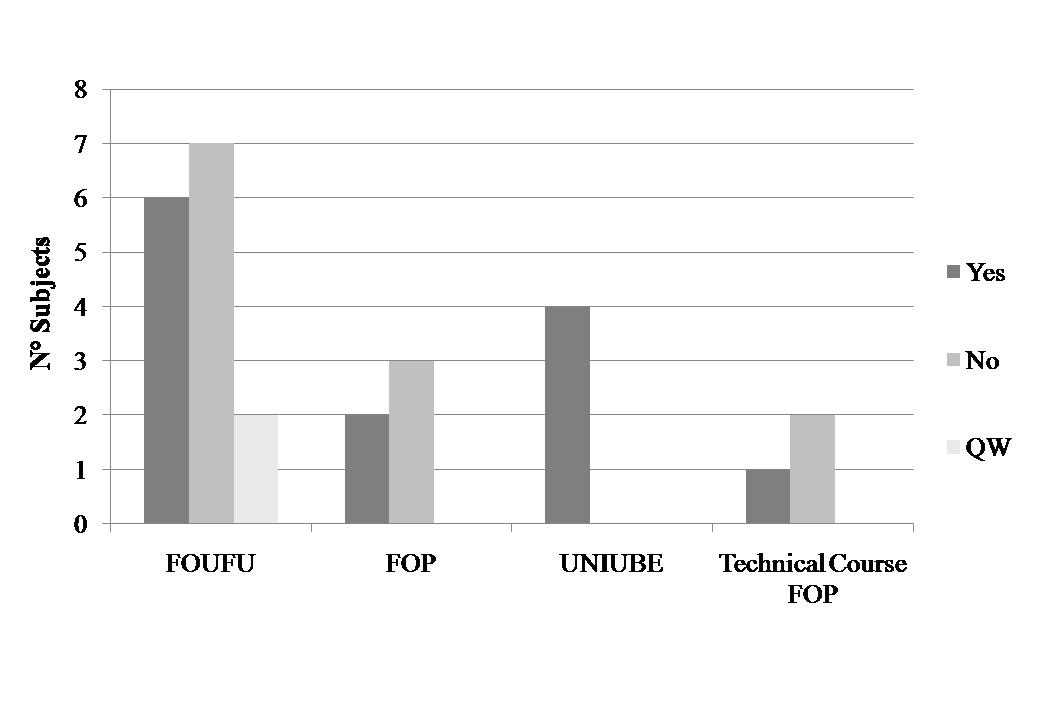 FIGURE 3 - Distribution from the professors as to the institution in which teach and receipt of specific training about disinfection of the impressions (*QW= questions not answered)LEGENDSFigures LegendsFIGURE 1- Questionnaire: The first part included descriptive questions and the second multiple choice questionsFIGURE 2 - Students and professors that realize disinfection of dental impressions (*QW= questions not answered)FIGURE 3 - Distribution from the professors as to the institution in which teach and receipt of specific training about disinfection of the impressions (*QW= questions not answered)